ъъъ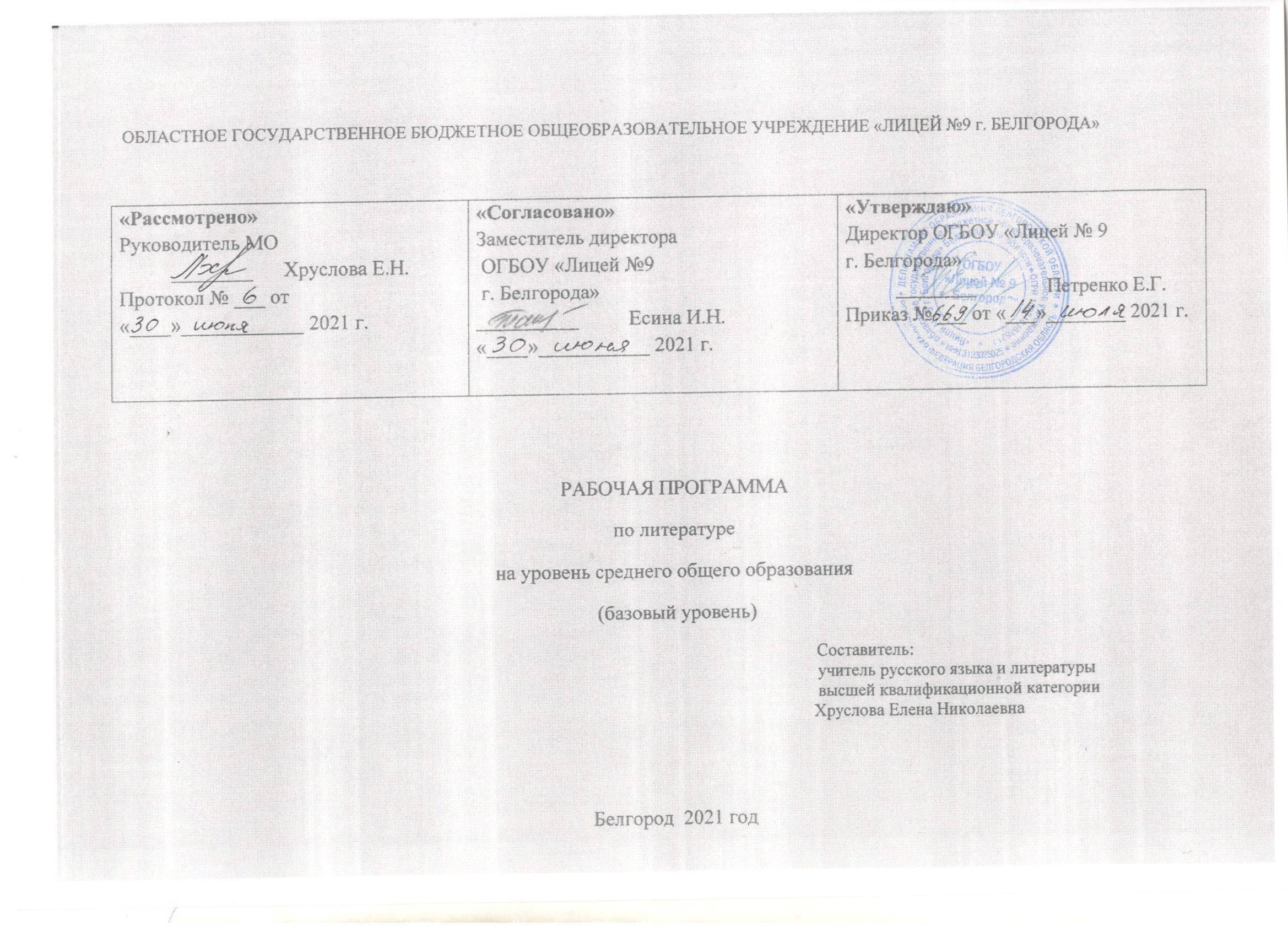 Пояснительная записка	Предмет «Литература» входит в предметную область «Филология».Рабочая программа составлена на основе Примерной программы среднего (полного) общего образования по литературе,Программы по литературе для 5 – 11 классов общеобразовательной школы /авторы-составители Г.С. Меркин, С.А. Зинин, В.А. Чалмаев.– 6-е изд.  – М.: ООО «ТИД «Русское слово» - РС», 2010.-200с.(авторы-составители программы для 10 – 11 классов С. А. Зинин, В. А. Чалмаев) и федерального компонента государственного образовательного стандарта по литературе, утвержденного Приказом Минобразования РФ от 05.03.2004, №1089.	Рабочая программа 10 классаориентирована на достижение следующих целей:	•  воспитание духовно развитой личности, готовой к самопознанию и самосовершенствованию, способной к созидательной деятельности в современном мире; формирование гуманистического мировоззрения, национального самосознания, гражданской позиции, чувства патриотизма, любви и уважения к литературе и ценностям отечественной культуры;	•  развитие представлений о специфике литературы в ряду других искусств; культуры читательского восприятия художественного текста, понимания авторской позиции, исторической и эстетической обусловленности литературного процесса; образного и аналитического мышления, эстетических и творческих способностей учащихся, читательских интересов, художественного вкуса; устной и письменной речи учащихся;	•  освоение текстов художественных произведений в единстве формы и содержания, основных историко-литературных сведений и теоретико-литературных понятий; формирование общего представления об историко-литературном процессе;	• совершенствование умений анализа и интерпретации литературного произведения как художественного целого в его историко-литературной обусловленности и культурном контексте с использованием теоретико-литературных знаний; написания сочинений различных типов; поиска, систематизации и использования необходимой информации, в том числе в сети Интернет.Цель рабочей программы 11 класса - создание условий на формирование достаточного знания и понимания литературного процесса 20 века, взаимоотношение литературы и времени, литературы и социального бытия нации, литературы и духовных чаяний человека.Программа призвана содействовать формированию и воспитанию художественного вкуса, помочь оформлению духовно-нравственных принципов в сознании учащихся, укрепить их национальное самосознание, патриотические чувства.На основании требований Государственного образовательного стандарта . в содержании рабочей программы 10 класса предполагается реализовать актуальные в настоящее время компетентностный, личностно ориентированный, деятельностный подходы, которые определяют задачи рабочей программы:приобретение знаний по чтению и анализу художественных произведений с привлечением базовых литературоведческих понятий и необходимых сведений по истории литературы;овладение способами правильного, беглого и выразительного чтения вслух художественных и учебных текстов, в том числе и чтению наизусть;овладение навыками устного пересказа (подробного, выборочного, сжатого, от другого лица, художественного) – небольшого отрывка, главы, повести, рассказа; свободного владения монологической и диалогической речью в объеме изучаемых произведений;формирование умений развернутого ответа на вопрос, рассказа о литературном герое, характеристике героя;совершенствование умений создавать отзыв на самостоятельно прочитанное произведение; свободно владеть письменной речью;освоение лингвистической, культурологической, коммуникативной компетенций.Задачи рабочей программы 11 класса:      -   содействовать формированию и воспитанию художественного вкуса.      -   помочь оформлению духовно-нравственных принципов в сознании учащихся.      -   укрепить национальное самосознание, патриотические чувства.Особенности и проблемы, существующие при изучении предмета «Литература» на уровне среднего общего образования в 10 и 11 классах:Для реализации задач литературного образования в 10 классе осуществлён вариант «линейного» рассмотрения историко-литературного материала. Изучение художественной литературы предполагает систематическое чтение и осмысление текстов, постижение своеобразия творческой личности писателя и его литературного наследия.В целях обеспечения последовательного, систематического изложения материала курс рабочей программы10 класса построен на историко-литературной основе, что предполагает следование хронологии литературного процесса. Выбор писательских имён и произведений в рабочей программе основан на предложенном в авторской программе перечне, переработанном в соответствии с требованиями образовательного минимума содержания основных образовательных программ по предмету.Методический аппарат программы 11 класса связан с задачами воспитания творческого читателя. Значительное место отведено развитию устной и письменной речи. Задания и вопросы репродуктивного, продуктивного и творческого уровней способствуют росту мотивации учащихся к вдумчивому прочтению произведений, воспитанию квалифицированных читателей. Особый интерес учащихся к произведению вызывают проблемные вопросы. Они дают возможность учителю организовывать мини-дискуссии во время уроков, услышать разные точки зрения учащихся, определить, какая из них совпадает с авторской. В программе Г.С. Меркина прослеживается связь с другими искусствами. Ученики работают с качественно подобранными иллюстрациями, которые несут большую дидактическую и воспитательную нагрузку. На уроках осуществляется связь с живописью, кино, мультипликацией. Вопросы и задания всех рубрик, к каждой теме позволяют учителю осуществлять непрерывный процесс экологического, нравственного, патриотического воспитания. Изменения, внесённые в авторскую программу и их обоснование:Согласно требованиям стандарта среднего (полного) общего образования, в рабочую программу введено в 10 классе  обзорное изучение романа «История одного города» М.Е. Салтыкова-Щедрина, так как в программе по литературе Г.С. Меркина, С.А. Зинина данный роман предложен для самостоятельного прочтения. Авторская программа10 класса предполагает 105 учебных часов. По учебному плану ОГБОУ «Лицей № 9» на изучение литературы в 10, 11 классах отводится по 102 часа. Уплотнение материала  произведено за счет объединения в 1 час изучения в темах:«Л.Н. Толстой. Роман «Война и мир». Этапы духовного самосовершенствования Андрея Болконского и Пьера Безухова, сложность и противоречивость жизненного пути героев» и «Л.Н. Толстой. Роман «Война и мир». Этапы духовного самосовершенствования Андрея Болконского и Пьера Безухова, сложность и противоречивость жизненного пути героев», «Зарубежная литература» творчества О. Генри и Ги де Мопассана». Учебный план ОГБОУ «Лицей №9» предусматривает изучение литературы на уровне среднего общего образования в объеме 204 часа. В том числе: в 10 классе — 102 часа, в 11 классе — 102 часа.В связи с тем, что в планировании авторов-составителей С.А.Зинина и В.А.Чалмаева на часы по развитию речив 10 классе выделено 20 ч., а в соответствии с инструктивно-методическим  письмом «О преподавании предмета «Литература» в общеобразовательных учреждениях Белгородской области в 2020-2021 учебном году» планируется 3 домашних сочинения и 4 классных сочинения, что составляет 11часов, остаётся 9 часов, которые распределены следующим образом:к теме по изучению творчества Л.Н.Толстого добавлен 1 час;в соответствии со стандартами среднего (полного) общего образования по литературе добавлено изучение одного автора из раздела «Литература народов России», трёх авторов из раздела «Зарубежная литература» (проза) и двух авторов из раздела «Зарубежная литература» (поэзия), в общем объеме 5 часов;в соответствии с планом внутришкольного контроля лицея в рамках мониторинга предметных ЗУН запланировано проведение 3 диагностических работ по тексту администрации.В соответствии с методическим письмом БелИРО на 2020-2021 учебный год в авторскую программу 11 классавнесён ряд изменений. Программой Г.С. Меркина предусмотрено избыточное количество письменных работ (11 работ на 1 час, 3 работы на 2 часа), в связи с этим в рабочей программе установлено количество работ, соответствующее рекомендациям (4 урока отводится написанию 2 классных сочинений, для подготовки к домашним сочинениям выделено 5 уроков). Также включены 3 диагностические работы по тексту администрации. Оставшиеся часы  распределены в соответствии с требованиями стандарта среднего (полного) общего образования по литературе 2011 г.: разделено на 2 урока изучение творчества В.Я. Брюсова и К.Д. Бальмонта, 1 час на изучение творчества О.Э. Мандельштама, 2 часа на изучение зарубежной литературы XX века, 1 час  на изучение литературы народов России в рамках внеклассного чтения.	Учебно-методический комплект для 10 класса:1.Программа по литературе для 5-11 классов общеобразовательной школы/ авт.-сост. Г.С.Меркин, С.А.Зинин, В.А.Чалмаев.-6-е изд.-М.:ООО «ТИД «Русское слово – РС», 2010.-200с.2.Сахаров В.И., Зинин С.А. Литература. 10 кл.: Учебник – хрестоматия для общеобразовательных учреждений: В 2 ч./  В.И.Сахаров, С.А. Зинин. – М.: «ТИД «Русское слово – РС», 2013.3.Меркин Г.С., Зыбина Т.М., Максимчук Н.А., Рябикова О.С. «Развитие речи. Выразительные средства художественной речи. Пособие для  учителя», М. «Русское слово», 2008.   Учебно-методический комплект для 11 класса:1.Меркин Г.С., Зинин С.А., Чалмаев В.А.. Программа по литературе для 5-11 классов общеобразовательной школы/ авт.-сост. Г.С. Меркин, С.А.Зинин, В.А.Чалмаев.-6-е изд.- М.: ООО « ТИД «Русское слово – РС», 2010.-200 с.2. Чалмаев В.А.,  Зинин С.А. Литература. 11 класс: учебник для общеобразовательных учреждений: в 2 ч./-11-е изд.-М.: ООО  «Русское слово - учебник», 2012.3.Информационно-методические материалы по использованию УМК.4.Меркин Г.С., Меркин Б, Г. Планирование и материалы к учебнику 11 класса.Настоящая программа 10 класса в соответствии с учебным планом   рассчитана на 102 часов в год(3 часа в неделю).  Общее количество контрольных работ следующее:  классных сочинений - 4,  домашних сочинений – 3, диагностических работ по тексту администрации - 3. Рабочая программа 11 класса рассчитана на 102 учебных часа (3 часа в неделю).В течение учебного года планируется провести классных сочинений -2,  домашних сочинений - 5,  диагностических работы по тексту администрации – 3.Требования к уровню подготовки учащихся 10 классаВ области читательской и литературно-творческой деятельности важнейшими умениями учащихся в 10 классе  являются следующие:воспринимать и анализировать художественный текст;выделять смысловые части художественного текста, составлять тезисы и план прочитанного;определять род и жанр литературного произведения;выделять и формулировать тему, идею, проблематику изученного произведения;давать характеристику героев;характеризовать особенности сюжета, композиции, роль изобразительно-выразительных средств;сопоставлять эпизоды литературных  произведений и сравнивать их героев;выявлять авторскую позицию;выражать своё отношение к прочитанному;выразительно читать произведения (или фрагменты), в том числе выученные наизусть, соблюдая нормы литературного произношения;владеть различными видами пересказа;строить устные и письменные высказывания в связи с изученным произведением;участвовать в диалоге по прочитанным произведениям, понимать чужую точку зрения и аргументированно отстаивать свою;писать отзывы о самостоятельно прочитанных произведениях, сочинения.При выполнении письменных работ по литературе создаются условия для формирования у учащихся следующих умений:обрабатывать и интерпретировать информацию, заложенную в художественном произведении или в иных источниках, привлекаемых для написания сочинения; логично излагать мысли, выстраивая тезисно-доказательную часть сочинения-рассуждения;подбирать убедительные аргументы; выявлять отношение автора к поставленным проблемам, сопоставлять свою позицию с другой точкой зрения; осуществлять обоснованный/мотивированный выбор языковых средств;оформлять текст в соответствии с орфографическими, грамматическими, пунктуационными и речевыми нормами русского литературного языка.	В результате реализации рабочей программы учащиеся получат возможность использовать приобретенные знания и умения в практической деятельности и повседневной жизни для:создания связного текста (устного и письменного) на необходимую тему с учетом норм русского литературного языка;участия в диалоге или дискуссии;самостоятельного знакомства с явлениями художественной культуры и оценки их эстетической значимости;определения своего круга чтения и оценки литературных произведений;поиска нужной информации о литературе, о конкретном произведении и его авторе (справочная литература, периодика, телевидение, ресурсы Интернет).Требования к уровню подготовки учащихся 11 классаЛичностные результаты (воспитательный компонент)Личностные результаты освоения Примерной рабочей программы по русскому языку основного общего образования достигаются в единстве учебной и воспитательной деятельности в соответствии с традиционными российскими социокультурными и духовно-нравственными ценностями, принятыми в обществе правилами и нормами поведения и способствуют процессам самопознания, самовоспитания и саморазвития, формирования внутренней позиции личности.Личностные результаты освоения Примерной рабочей программы по русскому языку для основного общего образовани должны отражать готовность обучающихся руководствоваться системой позитивных ценностных ориентаций и расширение опыта деятельности на её основе и в процессе реализации основных направлений воспитательной деятельности, в том числе в части:Гражданского воспитания: 
	готовность к выполнению обязанностей гражданина и реализации его прав, уважение прав, свобод и законных интересов других людей; активное участие в жизни семьи, образовательной организации, местного сообщества, родного края, страны, в том числе в сопоставлении с ситуациями, отражёнными в литературных произведениях, написанных на русском языке; неприятие любых форм экстремизма, дискриминации; понимание роли различных социальных институтов в жизни человека; 
представление об основных правах, свободах и обязанностях гражданина, социальных нормах и правилах межличностных отношений в поликультурном и многоконфессиональном обществе, формируемое в том числе на основе примеров из литературных произведений, написанных на русском языке; готовность к разнообразной совместной деятельности, стремление 
к взаимопониманию и взаимопомощи; активное участие в школьном самоуправлении; готовность к участию в гуманитарной деятельности (помощь людям, нуждающимся в ней; волонтёрство).Патриотического воспитания: 
	осознание российской гражданской идентичности в поликультурном и многоконфессиональном обществе, понимание роли русского языка как государственного языка Российской Федерации и языка межнационального общения народов России; проявление интереса к познанию русского языка, к истории и культуре Российской Федерации, культуре своего края, народов России в контексте учебного предмета «Русский язык»; ценностное отношение к русскому языку, к достижениям своей Родины — России, к науке, искусству, боевым подвигам и трудовым достижениям народа, в том числе отражённым в художественных произведениях; уважение к символам России, государственным праздникам, историческому и природному наследию и памятникам, традициям разных народов, проживающих в родной стране.	Духовно-нравственного воспитания: 
	ориентация на моральные ценности и нормы в ситуациях нравственного выбора; готовность оценивать своё поведение, в том числе речевое, и поступки, а также поведение и поступки других людей с позиции нравственных и правовых нормс учётом осознания последствий поступков; активное неприятие асоциальных поступков; свобода и ответственностьличности в условиях индивидуального и общественного пространства.Эстетического воспитания: 
	восприимчивость к разным видам искусства, традициям и творчеству своего и других народов; понимание эмоционального воздействия искусства; осознание важности художественной культуры как средства коммуникации и самовыражения; осознание важности русского языка как средства коммуникации и самовыражения; понимание ценности отечественного и мирового искусства, роли этнических культурных традиций и народного творчества; стремление к самовыражению.Физического воспитания, формирования культуры здоровья и эмоционального благополучия: 	осознание ценности жизни с опорой на собственный жизненный и читательский опыт; 
ответственное отношение к своему здоровью и установка на здоровый образ жизни (здоровое питание, соблюдение гигиенических правил, сбалансированный режим занятий и отдыха, регулярная физическая активность); осознание последствий и неприятие вредных привычек (употреб​ление алкоголя, наркотиков, курение) и иных форм вреда для физического и психического здоровья; соблюдение правил безопасности, в том числе навыки безопасного поведения в интернет-среде в процессе школьного языкового образования; способность адаптироваться к стрессовым ситуациям и меняющимся социальным, информационным и природным условиям, в том числе осмысляя 
собственный опыт и выстраивая дальнейшие цели; 
	умение принимать себя и других, не осуждая; 
	умение осознавать своё эмоциональное состояние и эмоциональное состояние других, использовать адекватные языковые средства для выражения своего состояния, в том числе опираясь на примеры из литературных произведений, написанных на русском языке; сформированность навыков рефлексии, признание своего права на ошибку и такого же права другого человека.Трудового воспитания: 
	установка на активное участие в решении практических задач (в рамках семьи, школы, города, края) технологической и социальной направленности, способность инициировать, планировать и 
самостоятельно выполнять такого рода деятельность; 
	интерес к практическому изучению профессий и труда ​раз​личного рода, в том числе на основе применения изучае​мого предметного знания и ознакомления с деятельностью филологов, 
журналистов, писателей; уважение к труду и результатам трудовой деятельности; осознанный выбор и построение индивидуальной траектории образования и жизненных планов с учётом личных и общественных интересов и потребностей; умение рассказать о своих планах на будущее.	Экологического воспитания: 
	ориентация на применение знаний из области социальных и естественных наук для решения задач в области окружающей среды, планирования поступков и оценки их возможных последствий для окружающей среды; умение точно, логично выражать свою точку зрения на экологические проблемы; 	повышение уровня экологической культуры, осознание глобального характера экологических проблем и путей их решения; активное неприятие действий, приносящих вред окружающей среде, в том числе сформированное при знакомстве с литературными произведениями, поднимающими экологические проблемы; активное неприятие действий, приносящих вред окружающей среде; осознание своей роли как гражданина и потребителя в условиях взаимосвязи природной, 
технологической и социальной сред; готовность к участию в практической деятельности 
экологической направленности.Ценности научного познания: 
	ориентация в деятельности на современную систему научных представлений об основных закономерностях развития чело​века, природы и общества, взаимосвязях человека с природной и социальной средой; закономерностях развития языка; овладение языковой и читательской культурой, навыками ​чтения как средства познания мира; овладение основными навыками исследовательской деятельности с учётом специфики школьного языкового образования; установка на осмысление опыта, наблюдений, поступков и стремление совершенствовать пути достижения индивидуального и коллективного благо​получия.Адаптации обучающегося к изменяющимся условиям социальной и природной среды: освоение обучающимися социальногоопыта, основных социальных ролей, норм и правил общественного поведения, форм социальной жизни в группах и сообществах, включая семью, группы, сформированные по профессиональной деятельности, а также в рамках социального взаимодействия с людьми из другой культурной среды; 
	потребность во взаимодействии в условиях неопределённости, открытость опыту и знаниям других; потребность в действии в условиях неопределённости, в повышении уровня своей компетентности через практическую деятельность, в том числе умение учиться у других людей, получать в совместной деятельности новые знания, навыки и компетенции из опыта других; необходимость в формировании новых знаний, умений связывать образы, формулировать идеи, понятия, гипотезы об объектах и явлениях, в том числе ранее неизвестных, осознание дефицита собственных знаний и компетенций, планирование своего развития; умение оперировать основными понятиями Учащиеся  должны  знать: -содержание текстов программных произведений, предназначенных для текстуального и обзорного изучения;-место русской литературы в мировом литературном процессе, ее национальное своеобразие;-основные закономерности развития русской литературы  в 20-веке;-основные черты литературных направлений. Учащиеся  должны  уметь  (устно):- выразительно читать тексты художественных произведений в объёме изучаемого курса литературы, комментировать прочитанное;- владеть пересказом всех видов - подробным, выборочным, от другого лица, кратким, художественным (с максимальным использованием художественных особенностей изучаемого текста) - главы, нескольких глав повести, романа, стихотворения в прозе, пьесы, критической статьи и т.д.- подготовить характеристику героя или героев (индивидуальную, групповую, сравнительную) крупных художественных произведений, изучаемых по программе старших классов;- подготовить рассказ,  сообщение, размышление о мастерстве писателя, стилистических особенностях его произведений, анализ отрывка, целого произведения, устно комментировать прочитанное;- составить рецензию на самостоятельно прочитанное произведение большого объёма, просмотренный фильм или фильмы одного режиссёра, спектакль или работу актёра, выставку картин или работу одного художника, владеть актёрским чтением, иллюстрировать прочитанное и пр.;- подготовить сообщение, доклад, лекцию на литературные и свободные темы, связанные с изучаемыми произведениями;- свободно владеть монологической и диалогической речью (в процессе монолога, диалога, беседы, интервью, доклада, сообщения, учебной лекции, ведения литературного вечера, конкурса и т.д.);- использовать словари различных типов (орфографические, орфоэпические, мифологические, энциклопедические и др.), каталоги школьных, районных и городских библиотек;Уметь  (письменно): - составлять планы, тезисы, рефераты, аннотации к книге, фильму, спектаклю;- создавать сочинения проблемного характера, рассуждения, все виды характеристик героев изучаемых произведений.-  подготовить доклад для прочтения вслух в классе.         Содержание программы учебного предмета в 10 классеИЗ ЛИТЕРАТУРЫПЕРВОЙПОЛОВИНЫXIX ВЕКАА.С. ПУШКИНСтихотворения: «Воспоминания в Царском Селе», «Вольность», «Деревня», «Погасло дневное светило...», «Разговор книгопродавца с поэтом», «...Вновь я посетил...», «Элегия» («Безумных лет угасшее веселье...»), «Свободы сеятель пустынный...», «Подражание Корану» (IX. «И путник усталый на Бога роптал...»), «Брожу ли я вдоль улиц шумных...» и др. по выбору, поэма «Медный всадник».Образно-тематическое богатство и художественное совершенство пушкинской лирики. Обращение к вечным вопросам человеческого бытия в стихотворениях А.С. Пушкина (сущность поэтического творчества, свобода художника, тайны природы и др.). Эстетическое и морально-этическое значение пушкинской поэзии.Историческая и «частная» темы в поэме А.С. Пушкина «Медный всадник». Конфликт между интересами личности и государства в пушкинской «петербургской повести». Образ стихии и его роль в авторской концепции истории.Опорные понятия: философская лирика, поэма как лиро-эпический жанр.Внутрипредметные связи: одические мотивы «петровской» темы в творчестве М.В. Ломоносова и А.С. Пушкина; традиции романтической лирики В.А. Жуковского и К.Н. Батюшкова в пушкинской поэзии.Межпредметные связи: историческая основа сюжета поэмы «Медный всадник».М.Ю. ЛЕРМОНТОВСтихотворения: «Как часто, пестрою толпою окружен...», «Валерик»,  «Молитва» («Я, Матерь Божия, ныне с молитвою...»), «Яне унижусь пред тобою...», «Сон» («В полдневный жар в долине Дагестана...»), «Выхожу один я на дорогу...» и др. по выбору. Поэма «Демон».Глубина философской проблематики и драматизм звучания лирики М.Ю. Лермонтова. Мотивы одиночества, неразделенной любви, невостребованности высокого поэтического дара в лермонтовской поэзии. Глубина и проникновенность духовной и патриотической лирики поэта.Особенности богоборческой темы в поэме М.Ю. Лермонтова «Демон». Романтический колорит поэмы, ее образно-эмоциональная насыщенность. Перекличка основных мотивов «Демона » с лирикой поэта.Опорные понятия: духовная лирика, романтическая поэма.Внутрипредметные связи: образ поэта-пророка в лирике М.Ю. Лермонтова и А.С. Пушкина; традиции русского романтизма в лермонтовской поэзии.Межпредметные связи: живопись и рисунки М.Ю. Лермонтова; музыкальные интерпретации стихотворений Лермонтова (А.С. Даргомыжский, М.А. Балакирев, А. Рубинштейн и др.).Н.В. ГОГОЛЬПовести: «Невский проспект», «Нос».Реальное и фантастическое в «Петербургских повестях» Н.В. Гоголя. Тема одиночества и затерянности «маленького человека» в большом городе. Ирония и гротеск как приемы авторского осмысления абсурдности существования человека в пошлом мире. Соединение трагического и комического в судьбе гоголевских героев.Опорные понятия: ирония, гротеск, фантасмагория.Внутрипредметные связи: тема Петербурга в творчестве А.С. Пушкина и Н.В. Гоголя.Межпредметные связи: иллюстрации художников к повестям Гоголя (Н. Альтман, В. Зелинский, Кукрыниксы и др.).Литература второй половиныXIX векаВведениеСоциально-политическая ситуация в России второй половины XIX века. «Крестьянский вопрос» как определяющий фактор идейного противостояния в обществе. Разногласия между либеральным иреволюционно-демократическим крылом русского общества, их отражение в литературе и журналистике 1850—1860-х годов. Демократические тенденции в развитии русской культуры, ее обращенность к реалиям современной жизни. Развитие реалистических традиций в прозе И.С. Тургенева, И.А. Гончарова, Л.Н. Толстого, А.П. Чехова и др. «Некрасовское» и «элитарное» направления в поэзии, условность их размежевания. Расцвет русского национального театра (драматургия А.Н. Островского и А.П. Чехова). Новые типы героев и различные концепции обновления российской жизни (проза Н.Г. Чернышевского, Ф.М. Достоевского, Н.С. Лескова и др.). Вклад русской литературы второй половины XIX века в развитие отечественной и мировой культуры.А.Н. ОСТРОВСКИЙПьесы: «Свои люди — сочтемся!», «Гроза».Быт и нравы замоскворецкого купечества в пьесе «Свои люди — сочтемся!». Конфликт между «старшими» и «младшими», властными и подневольными как основа социально-психологической проблематики комедии. Большое, Подхалюзин и Тишка — три стадии накопления «первоначального капитала». Речь героев и ее характерологическая функция.Изображение «затерянного мира » города Калинова в драме «Гроза». Катерина и Кабаниха как два нравственных полюса народной жизни. Трагедия совести и ее разрешение в пьесе. Роль второстепенных и внесценических персонажей в «Грозе». Многозначность названия пьесы, символика деталей и специфика жанра. «Гроза» в русской критике (Н.А. Добролюбов, Д.И. Писарев, А.А. Григорьев).Опорные понятия: семейно-бытовая коллизия, речевой жест.Внутрипредметные связи: традиции отечественной драматургии в творчестве А.Н. Островского (пьесы Д.И. Фонвизина, А.С. Грибоедова, Н.В. Гоголя).Межпредметные связи: А.Н.Островский и русский театр; сценические интерпретации пьес А.Н. Островского.Для самостоятельного чтения: пьесы «Бесприданница», «Волки и овцы».И.А. ГОНЧАРОВРоман «Обломов».Быт и бытие Ильи Ильича Обломова. Внутренняя противоречивость натуры героя, ее соотнесенность с другими характерами (Андрей Штольц, Ольга Ильинская и др.). Любовная история как этап внутреннего самоопределения героя. Образ Захара и его роль в характеристике «обломовщины». Идейно-композиционное значение главы «Сон Обломова ». Роль детали в раскрытии психологии персонажей романа. Отражение в судьбе Обломова глубинных сдвигов русской жизни. Роман «Обломов» в русской критике (Н.А. Добролюбов, Д.И. Писарев, А.В. Дружинин).Опорные понятия: образная типизация, символика детали.Внутрипредметные связи: И.С. Тургенев и Л.Н. Толстой о романе «Обломов»; Онегин и Печорин как литературные предшественники Обломова.Межпредметные связи: музыкальные темы в романе «Обломов»; к/ф «Несколько дней из жизни И.И. Обломова» (реж. Н. Михалков).Для самостоятельного чтения: роман «Обыкновенная история».И.С. ТУРГЕНЕВЦикл «Записки охотника» (2—3 рассказа по выбору), роман «Отцы и дети», стихотворения в прозе: «Порог», «Памяти Ю.П. Вревской», «Два богача» и др. по выбору.Яркость и многообразие народных типов в рассказах цикла «Записки охотника». Отражение различных начал русской жизни, внутренняя красота и духовная мощь русского человека как центральная тема цикла.Отражение в романе «Отцы и дети» проблематики эпохи. Противостояние двух поколений русской интеллигенции как главный «нерв» тургеневского повествования. Нигилизм Базарова, его социальные и нравственно-философские истоки. Базаров и Аркадий. Черты «увядающей аристократии» в образах братьев Кирсановых. Любовная линия в романе и ее место в общей проблематике произведения. Философские итоги романа, смысл его названия. Русская критика о романе и его герое (статьи Д.И. Писарева, Н.Н. Страхова, М.А. Антоновича).Стихотворения в прозе и их место в творчестве писателя. Художественная выразительность, лаконизм и философская насыщенность тургеневских миниатюр. Отражение русского национального самосознания в тематике и образах стихотворений.Опорные понятия: социально-психологический роман; принцип «тайной психологии» в изображении внутреннего мира героев.Внутрипредметные связи: И.С. Тургенев и группа «Современника»; литературные реминисценции в романе «Отцы и дети».Межпредметные связи: историческая основа романа «Отцы и дети» («говорящие» даты в романе); музыкальные темы в романе; песенная тематика рассказа «Певцы».Для самостоятельного чтения: романы «Рудин», «Дворянское гнездо».Н.Г. ЧЕРНЫШЕВСКИЙРоман «Что делать? » (обзор).«Что делать?» Н.Г. Чернышевского как полемический отклик на роман И.С. Тургенева «Отцы и дети». «Новые люди» и теория «разумного эгоизма» как важнейшие составляющие авторской концепции переустройства России. Глава «Четвертый сон Веры Павловны» в контексте общего звучания произведения. Образное и сюжетное своеобразие «идеологического» романа Н.Г. Чернышевского.Опорные понятия: ложная интрига; литературная утопия.Внутрипредметные связи: Н.Г. Чернышевский и писатели демократического лагеря; традиционный сюжет «rendez-vous» и его трансформация в романе «Что делать?».Межпредметные связи: диссертация Н.Г. Чернышевского «Эстетические отношения искусства к действительности» и поэтика романа «Что делать?».Н.А. НЕКРАСОВСтихотворения: «В дороге», «Вчерашний день, часу в шестом...», «Блажен незлобивый поэт...», «Поэт и гражданин», «Русскому писателю», «О погоде», «Пророк», «Элегия (А.Н.Еракову)», «О Муза! я у двери гроба...», «Мы с тобой бестолковые люди...» и др. по выбору; поэма «Кому на Руси жить хорошо».«Муза мести и печали» как поэтическая эмблема Некрасова-лирика. Судьбы простых людей и общенациональная идея в лирике Н.А. Некрасова разных лет. Лирический эпос как форма объективного изображения народной жизни в творчестве поэта. Гражданские мотивы в некрасовской лирике.Отражение в поэме «Кому на Руси жить хорошо » коренных сдвигов в русской жизни. Мотив правдоискательства и сказочно-мифологические приемы построения сюжета поэмы. Представители помещичьей Руси в поэме (образы Оболта-Оболдуева, князя Утятина и др.). Стихия народной жизни и ее яркие представители (Яким Нагой, ЕрмилГирин, дед Савелий и др.). Тема женской доли и образ Матрены Корчагиной в поэме. Роль вставных сюжетов в некрасовском повествовании (легенды, притчи, рассказы и т.п.). Проблема счастья и ее решение в поэме Н.А. Некрасова. Образ Гриши Добросклонова и его идейно-композиционное звучание.Опорные понятия: народность художественного творчества; демократизация поэтического языка.Внутрипредметные связи: образ пророка в лирике А.С. Пушкина, М.Ю. Лермонтова, Н.А. Некрасова; связь поэмы «Кому на Руси жить хорошо» с фольклорной традицией.Межпредметные связи: некрасовские мотивы в живописи И. Крамского, В. Иванова, И. Репина, Н. Касаткина и др.; жанр песни в лирике Н.А. Некрасова.Для самостоятельного чтения: поэмы «Саша», «Дедушка».Ф.И. ТЮТЧЕВСтихотворения: «Не то, что мните вы, природа...», «Silentiuml», «Цицерон», «Умом Россию не понять...», «Я встретил вас...», «Природа — сфинкс, и тем она верней...», «Певучесть есть в морских волнах...», «Еще земли печален вид...», «Полдень», «О, как убийственно мы любим!..», «Нам не дано предугадать...» и др. по выбору.«Мыслящая поэзия» Ф.И. Тютчева, ее философская глубина и образная насыщенность. Развитие традиций русской романтической лирики в творчестве поэта. Природа, человек, Вселенная как главные объекты художественного постижения в тютчевской лирике. Тема трагического противостояния человеческого «я» и стихийных сил природы. Тема величия России, ее судьбоносной роли в мировой истории. Драматизм звучания любовной лирики поэта.Опорные понятия: интеллектуальная лирика; лирический фрагмент.Внутрипредметные связи: роль архаизмов в тютчевской лирике; пушкинские мотивы и образы в лирике Ф.И. Тютчева.Межпредметные связи: пантеизм как основа тютчевскойфилософии природы; песни и романсы русских композиторов на стихи Ф.И. Тютчева (СИ. Танеев, СВ. Рахманинов и др.).А.А. ФЕТСтихотворения: «Шепот, робкое дыханье...», «Еще майская ночь...», «Заря прощается с землею...», «Я пришел к тебе с приветом...», «Сияла ночь. Луной был полон сад…», «На заре ты ее не буди...», «Это утро, радость эта...», «Одним толчком согнать ладью живую...» и др. по выбору.Эмоциональная глубина и образно-стилистическое богатство лирики А.А. Фета. «Культ мгновенья» в творчестве поэта, стремление художника к передаче сиюминутного настроения внутри и вовне человека. Яркость и осязаемость пейзажа, гармоничность слияния человека и природы. Красота и поэтичность любовного чувства в интимной лирике А.А. Фета. Музыкально-мелодический принцип организации стиха и роль звукописи в лирике поэта. Служение гармонии и красоте окружающего мира как творческая задача Фета-художника.Опорные понятия: мелодика стиха; лирический образ-переживание.Внутрипредметные связи: традиции русской романтической поэзии в лирике А.А. Фета; А. Фет и поэты радикально-демократического лагеря (стихотворные пародии Д. Минаева).Межпредметные связи: П.И. Чайковский о музыкальности лирики А. Фета.Н.С. ЛЕСКОВПовесть «Очарованный странник ».Стремление Н. Лескова к созданию «монографий» народных типов. Образ Ивана Флягина и национальный колорит повести. «Очарованность» героя, его богатырство, духовная восприимчивость и стремление к подвигам. Соединение святости и греховности, наивности и душевной глубины в русском национальном характере. Сказовый характер повествования, стилистическая и языковая яркость «Очарованного странника».Опорные понятия: литературный сказ; жанр путешествия.Внутрипредметные связи: былинные мотивы в образе Флягина; тема богатырства в повести Н. Лескова и поэме Н.В. Гоголя «Мертвые души».Межпредметные связи: язык и стиль лесковского сказа.Для самостоятельного чтения: повести «Тупейный художник», «Запечатленный ангел», «Леди Макбет Мценского уезда».М.Е. САЛТЫКОВ-ЩЕДРИНСказки: «Медведь на воеводстве», «Богатырь», «Премудрый пискарь».«Сказки для детей изрядного возраста» как вершинный жанр в творчестве Щедрина-сатирика. Сатирическое осмысление проблем государственной власти, помещичьих нравов, народного сознания в сказках М.Е. Салтыкова-Щедрина. Развенчание обывательской психологии, рабского начала в человеке («Премудрый пискарь»). Приемы сатирического воссоздания действительности в щедринских сказках (фольклорная стилизация, гипербола, гротеск, эзопов язык и т.п.). Соотношение авторского идеала и действительности в сатире М.Е. Салтыкова-Щедрина.Опорные понятия: сатирическая литературная сказка; гротеск; авторская ирония.Внутрипредметные связи: фольклорные мотивы в сказках М.Е. Салтыкова-Щедрина; традиции Д.И. Фонвизина и Н.В. Гоголя в щедринской сатире.Межпредметные связи: произведения М.Е. Салтыкова-Щедрина в иллюстрациях художников (Кукрыниксы, В. Карасев, М. Башилов и др.).Для самостоятельного чтения: роман-хроника «История одного города», сказки «Орел-меценат», «Вяленаявобла», «Либерал».А.К. ТОЛСТОЙСтихотворения: «Средь шумного бала, случайно...», «Слеза дрожит в твоем ревнивом взоре...», «Когда природа вся трепещет и сияет...», «Прозрачных облаков спокойное движенье...», «Государь ты наш, батюшка...», «История государства Российского от Гостомысла до Тимашева» и др. по выбору учителя.Исповедальность и лирическая проникновенность поэзии А.К. Толстого. Романтический колорит интимной лирики поэта, отражение в ней идеальных устремлений художника. Радость слияния человека с природой как основной мотив «пейзажной » лирики поэта. Жанрово-тематическое богатство творчества А.К. Толстого: многообразие лирических мотивов, обращение к историческому песенному фольклору и политической сатире.Опорные понятия: лирика позднего романтизма; историческая песня.Внутрипредметные связи: А.К. Толстой и братья Жемчужниковы; сатирические приемы в творчестве А.К. Толстого и М.Е. Салтыкова-Щедрина.Межпредметные связи: исторические сюжеты и фигуры в произведениях А.К. Толстого; романсы П.И. Чайковского на стихи А.К. Толстого.Для самостоятельного чтения: роман «Князь Серебряный».Л.Н. ТОЛСТОЙРоман «Война и мир».Жанрово-тематическое своеобразие толстовского романа-эпопеи: масштабность изображения исторических событий, многогероиность, переплетение различных сюжетных линий и т.п. Художественно-философское осмысление сущности войны в романе. Патриотизм скромных тружеников войны и псевдопатриотизм «военных трутней». Критическое изображение высшего света в романе, противопоставление мертвенности светских отношений «диалектике души» любимых героев автора. Этапы духовного самосовершенствования Андрея Болконского и Пьера Безухова, сложность и противоречивость жизненного пути героев.«Мысль семейная» и ее развитие в романе: семьи Болконских и Ростовых и семьи-имитации (Берги, Друбецкие, Курагины и т.п.). Черты нравственного идеала автора в образах Наташи Ростовой и Марьи Болконской.«Мысль народная » как идейно-художественная основа толстовского эпоса. Противопоставление образов Кутузова и Наполеона в свете авторской концепции личности в истории. Феномен «общей жизни» и образ «дубины народной войны» в романе. Тихон Щербатый и Платон Каратаев как два типа народно-патриотического сознания. Значение романа-эпопеи Толстого для развития русской реалистической литературы.Опорные понятия: роман-эпопея; «диалектика души»; историко-философская концепция.Внутрипредметные связи: Л.Н. Толстой и И.С. Тургенев; стихотворение М.Ю. Лермонтова «Бородино» и его переосмысление в романе Л. Толстого; образ Наполеона и тема «бонапартизма» в произведениях русских классиков.Межпредметные связи: исторические источники романа «Война и мир »; живописные портреты Л.Толстого (И.Н. Крамской, Н.Н. Ге, И.Е. Репин, М.В. Нестеров), иллюстрации к роману «Война и мир» (М. Башилов, Л. Пастернак, П. Боклевский, В. Серов, Д. Шмаринов).Для самостоятельного чтения: цикл «Севастопольские рассказы», повесть «Казаки», роман «Анна Каренина».Ф.М. ДОСТОЕВСКИЙРоман «Преступление и наказание».Эпоха кризиса в «зеркале» идеологического романа Ф.М. Достоевского. Образ Петербурга и средства его воссоздания в романе. Мир «униженных и оскорбленных» и бунт личности против жестоких законов социума. Образ Раскольникова и тема «гордого человека» в романе. Теория Раскольникова и идейные «двойники» героя (Лужин, Свидригайлов и др.). Принцип полифонии в решении философской проблематики романа. Раскольников и «вечная Сонечка». Сны героя как средство его внутреннего самораскрытия. Нравственно-философский смысл преступления и наказания Родиона Раскольникова. Роль эпилога в раскрытии авторской позиции в романе.Опорные понятия: идеологический роман и герой-идея; полифония (многоголосие); герои-«двойники».Внутрипредметные связи: творческая полемика Л.Н. Толстого и Ф.М. Достоевского; сквозные мотивы и образы русской классики в романе Ф.М. Достоевского (евангельские мотивы, образ Петербурга, тема «маленького человека», проблема индивидуализма и др.).Межпредметные связи: особенности языка и стиля прозы Достоевского; роман «Преступление и наказание» в театре и кино (постановки Ю. Завадского, Ю. Любимова, К. Гинкаса, Л. Кулиджанова, А. Сокурова и др.).Для самостоятельного чтения: романы «Идиот», «Братья Карамазовы».А.П. ЧЕХОВРассказы: «Крыжовник», «Человек в футляре», «Дама с собачкой», «Студент», «Ионыч» и др. по выбору. Пьеса «Вишневый сад».Разведение понятий «быт» и «бытие» в прозе А.П. Чехова. Образы «футлярных» людей в чеховских рассказах и проблема «самостояния» человека в мире жестокости и пошлости. Лаконизм, выразительность художественной детали, глубина психологического анализа как отличительные черты чеховской прозы.Новаторство Чехова-драматурга. Соотношение внешнего и внутреннего сюжетов в комедии «Вишневый сад». Лирическое и драматическое начала в пьесе. Фигуры героев-«недотеп» и символический образ сада в комедии. Роль второстепенных и внесценических персонажей в чеховской пьесе. Функция ремарок, звука и цвета в «Вишневом саде». Сложность и неоднозначность авторской позиции в произведении.Опорные понятия: «бессюжетное» действие; лирическая комедия; символическая деталь.Внутрипредметные связи: А.П. Чехов и Л.Н. Толстой; тема «маленького человека» в русской классике и произведениях Чехова.Межпредметные связи: сценические интерпретации комедии «Вишневый сад» (постановки К.С. Станиславского, Ю.И. Пиме-нова, В.Я. Левенталя, А. Эфроса, А. Трушкина и др.).Для самостоятельного чтения: пьесы «Дядя Ваня », «Три сестры».Содержание программы учебного предмета в 11 классеРУССКАЯ ЛИТЕРАТУРА XX ВЕКА ВведениеСложность и самобытность русской литературы XX века отражение в ней драматических коллизий отечественной истории. Единство и целостность гуманистических традиций русской культуры на фоне трагедии «расколотой лиры » (разделение на советскую и эмигрантскую литературу). «Русская точка зрения» как глубинная основа внутреннего развития классики XX века, рождения «людей-эпох», переживших свое время.Русская литература начала XX века«Ностальгия по неизвестному» как отражение общего духовного климата в России на рубеже веков. Разноречивость тенденций в культуре «нового времени»: от апокалиптических ожиданий и пророчеств до радостного приятия грядущего. Реалистические традиции и модернистские искания в литературе и искусстве. Достижения русского реализма в творчестве Л.Н. Толстого и А.П. Чехова рубежа веков.Писатели-реалисты начала XX века. И.А. БУНИН Стихотворения: «Вечер», «Сумерки», «Слово», «Седое небо надо мной...», «Христос воскрес! Опять с зарею... » и др. по выбору.Живописность, напевность, философская и психологическая насыщенность бунинской лирики. Органическая связь поэта с жизнью природы, точность и лаконизм детали.Рассказы: «Антоновские яблоки», «Господин из Сан-Франциско», «Легкое дыхание», «Чистый понедельник».Бунинская поэтика «остывших» усадеб и лирических воспоминаний. Тема «закатной» цивилизации и образ «нового челе века со старым сердцем». Мотивы ускользающей красоты, преодоления суетного в стихии вечности. Тема России, ее духовных тайн и нерушимых ценностей.Опорные понятия: лирическая проза, приемы словесной живописи.Внутрипредметные связи: И.А. Бунин и М. Горький; Л.Н. Толстой о творчестве И.А. Бунина; влияние реализма И-С Тургенева и А.П. Чехова на бунинскую прозу.Межпредметные связи: «лирические» пейзажи М.В. Нестерова; романсы СВ. Рахманинова на стихи И.А. Бунина.Для самостоятельного чтения: повести «Деревня», «Суходол», рассказы «Косцы», «Книга», «Чаша жизни».М. ГОРЬКИЙ Рассказ «Старуха Изергиль» и др. по выбору.Воспевание красоты и духовной мощи свободного человека в горьковских рассказах-легендах. Необычность героя-рассказчика и персонажей легенд. Романтическая ирония автора в рассказах «босяцкого» цикла. Челкаш и Гаврила как два нравственных полюса «низовой» жизни России.Повесть «Фома Гордеев».Протест героя-одиночки против «бескрылого» существования, «пустыря в душе». Противопоставление могучей красоты Волги алчной идеологии маякиных. Призыв к раскрепощению человеческой души как главная черта горьковского «нового реализма ».Пьеса «На дне».Философско-этическая проблематика пьесы о людях «дна». Спор героев о правде и мечте как образно-тематический стержень пьесы. Принцип многоголосия в разрешении основного конфликта драмы. Сложность и неоднозначность авторской позиции.Опорные понятия: романтизированная проза; принцип полилога и полифонии в драме.Внутрипредметные связи: традиции романтизма в раннем творчестве М. Горького; М. Горький и писатели объединения «Среды»; И. Анненский о драматургии М. Горького («Книги отражений »).Межпредметные связи: М. Горький и МХТ; сценические интерпретации пьесы «На дне».Для самостоятельного чтения: рассказы «Мальва», «Проводник», «Бывшие люди», «Ледоход».А.И. КУПРИН Повести: «Олеся», «Поединок».Внутренняя цельность и красота «природного» человека в повести «Олеся». Любовная драма героини, ее духовное превосходство над «образованным» рассказчиком. Мастерство Куприна в изображении природы. Этнографический колорит повести.Мир армейских отношений как отражение духовного кризиса общества («Поединок»). Трагизм нравственного противостояния героя и среды. Развенчание «правды» Назанского и Шурочки Ивановой. Символичность названия повести.Рассказ «Гранатовый браслет».Нравственно-философский смысл истории о «невозможной» любви. Своеобразие «музыкальной» организации повествования. Роль детали в психологической обрисовке характеров и ситуаций.Опорные понятия: очерковая проза; символическая деталь.Внутрипредметные связи: толстовские мотивы в повести А.И. Куприна «Олеся»; повесть «Поединок» и мотив дуэли в русской классике.Межпредметные связи: Л.В. Бетховен. Соната 2 (ор. 2. №2) LargoAppassionato (к рассказу «Гранатовый браслет»).Для самостоятельного чтения: повесть «Молох», рассказы «Allez!», «Гамбринус», «Штабс-капитан Рыбников».Л.Н. АНДРЕЕВ Повести: «Иуда Искариот», «Жизнь Василия Фивейского».«Бездны» человеческой души как главный объект изображения в творчестве Л.Н. Андреева. Переосмысление евангельских сюжетов в философской прозе писателя. Устремленность героев Л.Н. Андреева к вечным вопросам человеческого бытия. Своеобразие андреевского стиля, выразительность и экспрессивность художественной детали.Опорные понятия: неореализм; евангельский мотив.Внутрипредметные связи: М. Горький и А.А. Блок о творчестве Л.Н. Андреева; традиции житийной литературы в «Житии Василия Фивейского».Межпредметные связи: творческие связи Л.Н. Андреева и И.Е. Репина; рисунки Л.Н. Андреева.Для самостоятельного чтения: рассказы «Вор», «Первый гонорар», «Ангелочек», «Стена», «Баргамот и Гараська».У литературной карты РоссииОбзор творчества В.Я. Шишкова, А.П. Чапыгина, С.Н. Сергеева-Ценского по выбору. Объединение малой и большой родины в творческой биографии писателей («сибирская» проза В.Я. Шишкова, мастерство «слушания земли» в произведениях А.П. Чапыгина и С.Н. Сергеева-Ценского).Серебряный век русской поэзииИстоки, сущность и хронологические границы «русского культурного ренессанса». Художественные открытия поэтов «нового времени»: поиски новых форм, способов лирического самовыражения, утверждение особого статуса художника в обществе. Основные направления в русской поэзии начала XX века (символизм, акмеизм, футуризм).Символизм и русские поэты-символистыПредсимволистские тенденции в русской поэзии (творчество С. Надсона, К. Фофанова, К. Случевского и др.). Манифесты, поэтические самоопределения, творческие дебюты поэтов-символистов. Образный мир символизма, принципы символизации, приемы художественной выразительности. Старшее поколение символистов (Д. Мережковский, 3. Гиппиус, В. Брюсов, К. Бальмонт и др.) и младосимволисты (А. Блок, А. Белый, С. Соловьев, Вяч. Иванов и др.).В.Я. Брюсов. Стихотворения: «Юному поэту», «Грядущие гунны» и др. по выбору. В.Я. Брюсов как идеолог русского символизма. Стилистическая строгость, образно-тематическое единство лирики В.Я. Брюсова. Отражение в творчестве художника «разрушительной свободы» революции.К.Д. Бальмонт. Стихотворения: «Я мечтою ловил уходящие тени...», «Челн томленья», «Сонеты солнца» и др. по выбору. «Солнечность» и «моцартианство» поэзии Бальмонта, ее созвучность романтическим настроениям эпохи. Благозвучие, музыкальность, богатство цветовой гаммы в лирике поэта. Звучащий русский язык как «главный герой» стихотворений К.Д. Бальмонта.Опорные понятия: звукообраз; принцип символизации в поэзии; музыкальность стиха.Внутрипредметные связи: традиции романтизма в лирике поэтов-символистов. Поэтические открытия А.А. Фета, их значение для русского символизма.Межпредметные связи: символизм в русской живописи (В.Э. Борисов-Мусатов, М.А. Врубель, К.С. Петров-Водкин и др.); символизм в музыке (А.Н. Скрябин).А.А. БЛОК Стихотворения: «Ночь, улица, фонарь, аптека...», «В ресторане», «Вхожу я в темные храмы...», «Незнакомка», «О доблестях, о подвигах, о славе...», «На железной дороге», «О, я хочу безумно жить...», «Россия», «На поле Куликовом», «Скифы» и др. по выбору.Романтический образ «влюбленной души» в «Стихах о Прекрасной Даме». Столкновение идеальных верований художника со «страшным миром» в процессе «вочеловечения» поэтического дара. Стихи поэта о России как трагическое предупреждение об эпохе «неслыханных перемен». Особенности образного языка Блока, роль символов в передаче авторского мироощущения.Поэма «Двенадцать».Образ «мирового пожара в крови» как отражение «музыки стихий» в поэме. Фигуры апостолов новой жизни и различные трактовки числовой символики поэмы. Образ Христа и христианские мотивы в произведении. Споры по поводу финала «Двенадцати».Опорные понятия: циклизация лирики, реминисценция, аллюзия.Внутрипредметные   связи: черты философии и поэтики В. Соловьева в лирике А. Блока; творческие связи А. Блока и А. Белого.Межпредметные связи: лирика А. Блока и живопись М. Врубеля; Блок и Ю. Анненков — первый иллюстратор поэмы «Двенадцать».Для самостоятельного чтения: стихотворения «Девушка пела в церковном хоре...», «Фабрика», «Коршун», цикл «Кармен», поэма «Соловьиный сад».Преодолевшие символизмИстоки и последствия кризиса символизма в 1910-е годы. Манифесты акмеизма и футуризма. Эгофутуризм (И. Северянин) и кубофутуризм (группа «будетлян»). Творчество В.Хлебникова и его «программное» значение для поэтов-кубофутуристов. Вклад Н. Клюева и «новокрестьянских поэтов» в образно-стилистическое богатство русской поэзии XX века. Взаимовлияние символизма и реализма.И.Ф. Анненский. Стихотворения: «Среди миров», «Старая шарманка», «Смычок и струны», «Стальная цикада», «Старые эстонки» и др. по выбору. Поэзия И.Ф. Анненского как необходимое звено между символизмом и акмеизмом. Внутренний драматизм и исповедальность лирики И.Ф. Анненского. Жанр «трилистника» в художественной системе поэта. Глубина лирического самоанализа и чуткость к «шуму повседневности» в поэзии И.Ф. Анненского.Н.С. ГУМИЛЕВСтихотворения: «Слово», «Жираф», «Кенгуру», «Волшебная скрипка», «Заблудившийся трамвай», «Шестое чувство» и др. по выбору.Герой-маска в ранней поэзии Н.С. Гумилева. «Муза дальних странствий» как поэтическая эмблема гумилевского неоромантизма. Экзотический колорит «лирического эпоса» Н.С. Гумилева. Тема истории и судьбы, творчества и творца в поздней лирике поэта.Опорные понятия: неоромантизм в поэзии; лирический герой-маска.Внутрипредметные связи: полемика Н.С. Гумилева и А.А. Блока о сущности поэзии; пушкинские реминисценции в лирике Н.С. Гумилева («Заблудившийся трамвай»).Межпредметные связи: лирика Н.С. Гумилева и живопись П. Гогена; рисунки Н.С. Гумилева.Для самостоятельного чтения: стихотворения «Как конквистадор в панцире железном...», «Восьмистишие», «Память», «Рабочий», рассказ «Скрипка Страдивариуса».А.А. АХМАТОВА Стихотворения: «Песня последней встречи», «Мне ни к чему одические рати...», «Сжала руки под темной вуалью...», «Я научилась просто, мудро жить...», «Молитва», «Когда в тоске самоубийства...», «Высокомерьем дух твой помрачен...», «Мужество», «Родная земля» и др. по выбору.Психологическая глубина и яркость любовной лирики А.А. Ахматовой. Тема творчества и размышления о месте художника в «большой» истории. Раздумья о судьбах России в? исповедальной лирике А.А. Ахматовой. Гражданский пафос стихотворений военного времени.Поэма «Реквием».Монументальность, трагическая мощь ахматовского «Реквиема». Единство «личной» темы и образа страдающего народа. Библейские мотивы и их идейно-образная функция в поэме. Тема исторической памяти и образ «бесслезного» памятника в финале поэмы.Опорные понятия: исповедальность лирического произведения; микроцикл.Внутрипредметные связи: А. Ахматова и Н. Гумилев; творческий диалог А. Ахматовой и М. Цветаевой; стихи А. Ахматовой об А.С. Пушкине.Межпредметные связи: образ А. Ахматовой в живописи (К. Петров-Водкин, Ю. Анненков, А. Модильяни, Н. Альтман и др.); «Реквием» А. Ахматовой и Requiem В.А. Моцарта.Для самостоятельного чтения: «Сероглазый король», «Приморский сонет», «Родная земля», «Поэма без героя».М.И. ЦВЕТАЕВА Стихотворения: «Попытка ревности», «Моим стихам, написанным так рано...», «Кто создан из камня, кто создан из глины...», «Мне нравится, что Вы больны не мной...», «Молитва», «Тоска по родине! Давно...», «Куст», «Рассвет на рельсах», «Роландов Рог», «Стихи к Блоку» («Имя твое — птица в руке...») и др. по выбору.Уникальность поэтического голоса М. Цветаевой, ее поэтического темперамента. Поэзия М. Цветаевой как лирический дневник эпохи. Исповедальность, внутренняя самоотдача, максимальное напряжение духовных сил как отличительные черты цветаевской лирики. Тема Родины, «собирание» России в произведениях разных лет. Поэт и мир в творческой концепции Цветаевой, образно-стилистическое своеобразие ее поэзии.Опорные понятия: поэтический темперамент; дискретность (прерывистость) стиха.Внутрипредметные связи: пушкинская тема в творчестве М. Цветаевой; посвящение поэтам-современникам в цветаевской лирике («Стихи к Блоку», «Стихи к Ахматовой», «Маяковскому» и др.).Межпредметные связи: поэзия и музыка в творческой судьбе М. Цветаевой (автобиографический очерк «Мать и музыка»).Для самостоятельного чтения: «Поэма Горы», циклы «Пригвождена», «Стихи к Блоку», «Ученик».«Короли смеха из журнала «Сатирикон»Развитие традиций отечественной сатиры в творчестве А. Аверченко, Н. Тэффи, Саши Черного, Дон Аминадо. Темы и мотивы сатирической новеллистики А. Аверченко дореволюционного и эмигрантского периода («Дюжина ножей в спину революции»). Мастерство писателя в выборе приемов комического.У литературной карты РоссииОбзор творчества М.М. Пришвина, М.А. Волошина, В.К. Арсеньева — по выбору учителя и учащихся. Феномен «сгущения добра», идея жизнетворчества в прозе М. Пришвина. Отражение «узла мировых драм» в поэтическом творчестве М. Волошина. Этнографическая проза В. Арсеньева.Октябрьская революция и литературный процесс   20-х годовОктябрьская революция в восприятии художников различных направлений. Литература и публицистика послереволюционных лет как живой документ эпохи («Апокалипсис нашего времени» В.В. Розанова, «Окаянные дни» И.А. Бунина, «Несвоевременные мысли» М. Горького, «Молитва о России» И. Эренбурга, «Плачи» A.M. Ремизова, «Голый год» Б. Пильняка и др.).Литературные группировки, возникшие после Октября 1917 года (Пролеткульт, «Кузница», ЛЕФ, конструктивизм, имажинизм, «Перевал», «Серапионовы братья» и др.).Возникновение «гнезд рассеяния» эмигрантской части «расколотой лиры » (отъезд за границу И. Бунина, И. Шмелева, А. Ремизова, Г. Иванова, Б. Зайцева, М. Цветаевой, А. Аверченко и др.).Тема Родины и революции в произведениях писателей «новой волны» («Чапаев» Д. Фурманова, «Разгром» А.Фадеева, «Конармия» И. Бабеля, «Донские рассказы» М. Шолохова, «Сорок первый» Б. Лавренева и др.).Развитие жанра антиутопии в романах Е. Замятина «Мы» и А. Платонова «Чевенгур». Развенчание идеи «социального рая на земле», утверждение ценности человеческой «единицы».Юмористическая проза 20-х годов. Стилистическая яркость и сатирическая заостренность новеллистического сказа М. Зощенко (рассказы 20-х гг.). Сатира с философским подтекстом в романах И. Ильфа и Е. Петрова «Двенадцать стульев» и «Золотой теленок».В.В. МАЯКОВСКИЙ Стихотворения: «А вы могли бы?..», «Ночь», «Нате!», «Послушайте!», «Скрипка и немножко нервно...», «О дряни», «Прозаседавшиеся», «Разговор с фининспектором о поэзии», «Лиличка», «Юбилейное» и др. по выбору.Тема поэта и толпы в ранней лирике В.В. Маяковского. Город как «цивилизация одиночества» в лирике поэта. Тема «художник и революция», ее образное воплощение в лирике поэта. Отражение «гримас» нового быта в сатирических произведениях. Специфика традиционной темы поэта и поэзии в лирике В.В. Маяковского. Новаторство поэта в области художественной формы.Поэмы: «Облако в штанах», «Про это», «Во весь голос» (вступление).Бунтарский пафос «Облака в штанах»: четыре «долой!» как сюжетно-композиционная основа поэмы. Соединение любовной темы с социально-философской проблематикой эпохи. Влюбленный поэт в «безлюбом» мире, несовместимость понятий «любовь» и «быт» («Про это»). Поэма «Во весь голос» как попытка диалога с потомками, лирическая исповедь поэта-гражданина.Опорные понятия: образная гиперболизация; декламационный стих; поэтические неологизмы.Внутрипредметные связи: библейские мотивы в поэзии В. Маяковского; цикл стихов М. Цветаевой, посвященный В. Маяковскому; литературные пародии на лирику В. Маяковского (А. Архангельский, М. Вольпин и др.).Межпредметные связи: поэзия В. Маяковского и творчество художников-кубистов (К. Малевич, М. Ларионов, И. Машков и др.); В. Маяковский и театр.Для самостоятельного чтения: стихотворения «Ода революции», «Левый марш», «Приказ по армии искусств», «Письмо Татьяне Яковлевой», поэмы «Люблю», «Хорошо!», пьесы «Клоп», «Баня».С.А. ЕСЕНИН Стихотворения: «Той ты, Русь, моя родная!..», «Не бродить, не мять в кустах багряных...», «Мы теперь уходим понемногу...», «Спит ковыль...», «Чую радуницу Божью...», «Над темной прядью перелесиц...», «В том краю, где желтая крапива...», «Собаке Качалова», «Шаганэ ты моя, Шаганэ...», «Не жалею, не зову, не плачу...», «Русь советская» и др. по выбору.Природа родного края и образ Руси в лирике С.А. Есенина. Религиозные мотивы в ранней лирике поэта. Трагическое противостояние города и деревни в лирике 20-х годов. Любовная тема в поэзии С.А. Есенина. Богатство поэтической речи, народно-песенное начало, философичность как основные черты есенинской поэтики.Поэмы: «Пугачев», «Анна Снегина».Поэзия «русского бунта» и драма мятежной души в драматической поэме «Пугачев». Созвучность проблематики поэмы революционной эпохе.Соотношение лирического и эпического начала в поэме «Анна Снегина», ее нравственно-философская проблематика. Мотив сбережения молодости и души как главная тема «позднего» С.А. Есенина.Опорные понятия: имажинизм как поэтическое течение; лироэпическая поэма.Внутрипредметные связи: С. Есенин и А. Блок; творческая полемика С. Есенина и В. Маяковского; пушкинские традиции в лирике Есенина.Межпредметные связи: С. Есенин в музыке (лирические циклы и романсы Г. Свиридова, 3. Левиной, В. Липатова, В. Весе-лова и др.).Для самостоятельного чтения: стихотворения «Письмо к матери», «Инония», «Кобыльи корабли», «Цветы», поэмы «Черный человек», «Страна негодяев».Литературный процесс 30-х — начала 40-х годовДуховная атмосфера десятилетия и ее отражение в литературе и искусстве. Сложное единство оптимизма и горечи, идеализма и страха, возвышения человека труда и бюрократизации власти.Рождение новой песенно-лирической ситуации. Героини стихотворений П. Васильева и М. Исаковского (символический образ России — Родины). Лирика Б. Корнилова, Дм. Кедрина, М. Светлова, А. Жарова и др.Литература на стройке: произведения 30-х годов о людях труда («Энергия» Ф. Гладкова, «Соть» Л. Леонова, «Гидроцентраль» М. Шагинян, «Время, вперед!» В. Катаева, «Люди из захолустья» А. Малышкина и др.).Драматургия: «Чужой ребенок» В. Шкваркина, «Таня» А. Арбузова.Человеческий и творческий подвиг Н. Островского. Уникальность и полемическая заостренность образа Павла Корчагина в романе «Как закалялась сталь».Тема коллективизации в литературе. Трагическая судьба Н. Клюева и поэтов «крестьянской купницы». Поэма А. Твардовского «Страна Муравия» и роман М. Шолохова «Поднятая целина ».Первый съезд Союза писателей СССР и его общественно-историческое значение.Эмигрантская «ветвь» русской литературы в 30-е годы. Ностальгический реализм И. Бунина, Б. Зайцева, И. Шмелева. «Парижская нота» русской поэзии 30-х годов. Лирика Г. Иванова, Б. Поплавского, Н. Оцупа, Д. Кнута, Л. Червинской, Г. Адамовича и др.О.Э.Мандельштам. Стихотворения: «Заснула чернь. Зияет площадь аркой...», «На розвальнях, уложенных соломой...», «Эпиграмма», «За гремучую доблесть грядущих веков...» и др. Истоки поэтического творчества. Близость к акмеизму. Историческая тема в лирике Мандельштама. Осмысление времени и противостояние «веку-волкодаву». Художественное мастерство поэта.А.Н. Толстой. Роман «Петр Первый». Основные этапы становления исторической личности, черты национального характера в образе Петра. Образы сподвижников царя и противников петровских преобразований. Проблемы народа и власти, личности и истории в художественной концепции автора. Жанровое, композиционное и стилистико-языковое своеобразие романа.Опорные понятия: песенно-лирическая ситуация. «Парижская нота» русской поэзии. Историко-биографическое повествование; собирательный образ эпохи.Внутрипредметные связи: образ «идеального» героя в литературе разных эпох. «Петровская» тема в произведениях М.В. Ломоносова, А.С. Пушкина, А.К. Толстого, А.А. Блока.Межпредметные связи: песни на стихи М. Исаковского, М. Светлова, А. Жарова и др. Исторические источники романа «Петр Первый» (труды Н. Устрялова, С. Соловьева и др.).М.А. ШОЛОХОВ Роман-эпопея «Тихий Дон».Историческая широта и масштабность шолоховского эпоса. «Донские рассказы» как пролог «Тихого Дона». Картины  жизни донского казачества в романе. Изображение революции и Гражданской войны как общенародной трагедии. Идея Дома и святости семейного очага в романе. Роль и значение женских образов в художественной системе романа. Сложность, противоречивость пути «казачьего Гамлета» Григория Мелехова, отражение в нем традиций народного правдоискательства. Художественно-стилистическое своеобразие «Тихого Дона». Исторически-конкретное и вневременное в проблематике шолоховского романа-эпопеи.Опорные понятия: хронотоп романа-эпопеи; гуманистическая концепция истории в литературе.Внутрипредметные связи: продолжение традиций толстовского эпоса в «Тихом Доне» («мысль народная» и «мысль семейная»); шолоховский эпос в контексте произведений о Гражданской войне (А. Фадеев, И. Бабель, М. Булгаков).Межпредметные связи: исторические источники романа «Тихий Дон» (труды В. Владимировой, А. Френкеля, М. Корчина и др.); «Тихий Дон» в иллюстрациях художников (С. Корольков, О. Верейский, Ю. Ребров) и киноверсиях (к/ф реж. И. Правова и О. Преображенской (1931), С. Герасимова (1958).Для самостоятельного чтения: рассказы «Лазоревая степь», «Шибалково семя», «Родинка».У литературной карты РоссииОбзор творчества С.Н. Маркова, Б.В. Шергина, А.А. Прокофьева — по выбору. Мастерство воссоздания характеров русских землепроходцев в творчестве С. Маркова. Духовное наследие русского песенного Севера в произведениях Б. Шергина. Поэтический облик России в лирике А. Прокофьева.М.А. БУЛГАКОВ Романы: «Белая гвардия», «Мастер и Маргарита» — по выбору.Многослойность исторического пространства в «Белой гвардии ». Проблема нравственного самоопределения личности в эпоху смуты. Дом Турбиных как островок любви и добра в бурном море Истории. Сатирическое изображение политических временщиков, приспособленцев, обывателей (гетман, Тальберг, Лисович). Трагедия русской интеллигенции как основной пафос романа.«Мастер и Маргарита» как «роман-лабиринт» со сложной философской проблематикой. Взаимодействие трех повествовательных пластов в образно-композиционной системе романа. Нравственно-философское звучание «ершалаимских» глав. Сатирическая «дьяволиада» М.А. Булгакова в романе. Неразрывность связи любви и творчества в проблематике «Мастера и Маргариты». Путь Ивана Бездомного в обретении Родины.Опорные понятия: «исторический пейзаж»; карнавальный смех; очерк нравов.Внутрипредметные связи: евангельские мотивы в прозе М. Булгакова; традиции мировой литературы в «Мастере и Маргарите» (И.В. Гёте, Э.Т.А. Гофман, Н.В. Гоголь).Межпредметные связи: М. Булгаков и театр; сценические и киноинтерпретации произведений М. Булгакова; музыкальные реминисценции в булгаковской прозе.Для самостоятельного чтения: рассказ «Красная корона», повесть «Собачье сердце», пьесы «Бег», «Дни Турбиных».Б.Л. ПАСТЕРНАК Стихотворения: «Февраль. Достать чернил и плакать!..», «Снег идет», «Плачущий сад», «В больнице», «Зимняя ночь», «Гамлет», «Во всем мне хочется дойти...», «Быть знаменитым некрасиво...», «Определение поэзии», «Гефсиманский сад» и др. по выбору.Единство человеческой души и стихии мира в лирике Б.Л. Пастернака. Неразрывность связи человека и природы, их взаимотворчество. Любовь и поэзия, жизнь и смерть в философской концепции Б.Л. Пастернака. Трагизм гамлетовского противостояния художника и эпохи в позднем творчестве поэта. Метафорическое богатство и образная яркость лирики Б.Л. Пастернака.Роман «Доктор Живаго ».Черты нового лирико-религиозного повествования в романе Б.Л. Пастернака. Фигура Юрия Живаго и проблема интеллигенции и революции в романе. Нравственные искания героя, его отношение к революционной доктрине «переделки жизни». «Стихотворения Юрия Живаго» как финальный лирический аккорд повествования. Опорные понятия: метафорический ряд; лирико-религиозная проза.Внутрипредметные связи: Б. Пастернак и поэзия русского футуризма; евангельская и шекспировская темы в лирике и прозе поэта; Б. Пастернак и В. Маяковский.Межпредметные связи: рисунки Л.О. Пастернака; музыкальные образы Ф. Шопена в лирике Б. Пастернака.Для самостоятельного чтения: циклы «Сестра моя — жизнь », «Когда разгуляется», поэма «Девятьсот пятый год».А.П. ПЛАТОНОВ Рассказы: «Возвращение», «Июльская гроза», повести: «Сокровенный человек», «Котлован» — по выбору.Оригинальность, самобытность художественного мира А.П. Платонова. Тип платоновского героя — мечтателя, романтика, правдоискателя. «Детскость» стиля и языка писателя, тема детства в прозе А.П. Платонова. Соотношение «задумчивого » авторского героя с революционной доктриной «всеобщего счастья». Смысл трагического финала повести «Котлован», философская многозначность ее названия. Роль «ключевых» слов-понятий в художественной системе писателя.Опорные понятия: индивидуализированный стиль писателя; литературная антиутопия.Внутрипредметные связи: жанр антиутопии в творчестве А. Платонова и Е. Замятина. Шариков А.П. Платонова и Шариков М.А. Булгакова («Сокровенный человек» — «Собачье сердце»).Межпредметные связи: проза А. Платонова и живопись П. Филонова.Для самостоятельного чтения: рассказы «Родина электричества», «Старый механик», «Фро», повесть «Джан».В.В. НАБОКОВ Роман «Машенька».Драматизм эмигрантского небытия героев «Машеньки». Образ Ганина и тип «героя компромисса». Своеобразие сюжетно-временной организации повествования. Черты чеховских «недотеп» в обывателях пансиона госпожи Дорн. Словесная пластика Набокова в раскрытии внутренней жизни героев и описании «вещного» быта. Горько-ироническое звучание финала романа.Опорные понятия: элитарная проза; литературное двуязычие.Внутрипредметные связи: пушкинские реминисценции в романе «Машенька»; В.Набоков и И.Бунин.Межпредметные связи: литературное двуязычие в творчестве В. Набокова; размышления писателя о художественном значении русского языка.Для самостоятельного чтения: рассказ «Облако, озеро, башня», роман «Защита Лужина».Литература периода Великой Отечественной войныОтражение летописи военных лет в произведениях русских писателей. Публицистика времен войны (А. Толстой, И. Эренбург, Л. Леонов, О. Берггольц, В. Гроссман и др.).Лирика военных лет. Песенная поэзия В. Лебедева-Кумача, М. Исаковского, Л. Ошанина, Е. Долматовского, А. Суркова, А. Фатьянова, К. Симонова. «Моабитские тетради» Мусы Джалиля.Жанр поэмы в литературной летописи войны («Зоя» М. Алигер, «Сын» П. Антокольского, «Двадцать восемь» М. Светлова и др.). Поэма А. Твардовского «Василий Теркин» как вершинное произведение времен войны. Прославление подвига народа и русского солдата в «Книге про бойца».Проза о войне. «Дни и ночи» К. Симонова, «Звезда» Э. Казакевича, «Спутники» В. Пановой, «Молодая гвардия» А. Фадеева, «Повесть о настоящем человеке» Б. Полевого, «Судьба человека» М. Шолохова и др.А.Т. ТВАРДОВСКИЙ Стихотворения: «Вся суть в одном-единственном завете...», «О сущем», «Дробится рваный цоколь монумента...», «Я знаю, никакой моей вины...», «Памяти матери», «Я сам дознаюсь, доищусь...», «В чем хочешь человечество вини...» и др. по выбору.Доверительность и теплота лирической интонации А.Твардовского. Любовь к «правде сущей» как основной мотив «лирического эпоса» художника. Память войны, тема нравственных испытании на дорогах истории в произведениях разных лет. Философская проблематика поздней лирики поэта.Поэма «По праву памяти ».«По праву памяти» как поэма-исповедь, поэма-завещание. Тема прошлого, настоящего и будущего в свете исторической памяти, уроков пережитого. Гражданственность и нравственная высота позиции автора.Опорные понятия: лирико-патриотический пафос; лирический эпос.Внутрипредметные связи: И.А. Бунин о поэме «Василий Теркин»; некрасовские традиции в лирике А. Твардовского.Межпредметные связи: литературная деятельность А. Твардовского в журнале «Новый мир»: документы, свидетельства, воспоминания.Для самостоятельного чтения: стихотворения «Жестокая память», «Как после мартовских метелей...», «Полночь в мое городское окно...», поэмы «Дом у дороги», «За далью — даль».Н.А. ЗАБОЛОЦКИЙ Стихотворения: «Гроза идет», «Можжевеловый куст», «Не позволяй душе лениться...», «Лебедь в зоопарке», «Я воспитан природой суровой...» и др. по выбору.Н. Заболоцкий и поэзия обэриутов. Вечные вопросы о сущности красоты и единства природы и человека в лирике поэта. Жанр совета, размышления-предписания в художественной концепции Н. Заболоцкого. Интонационно-ритмическое и образное своеобразие лирики Заболоцкого.Опорные понятия: поэзия ОБЭРИУ; «натурфилософская» лирика.Внутрипредметные связи: опыт переложения «Слова о полку Игореве» в творчестве Н. Заболоцкого; влияние поэзии Ф.И. Тютчева, А. Блока, Б. Пастернака на лирику Заболоцкого.Межпредметные связи: лирика Н. Заболоцкого и живопись Б. Кустодиева, П. Филонова, М. Шагала, П. Пикассо.Для самостоятельного чтения: сборник «Столбцы», поэма «Торжество земледелия ».Литературный процесс 50 — 80-х годовОсмысление Великой Победы 1945 года в 40—50-е годы XX века. Поэзия Ю. Друниной, М. Дудина, М. Луконина, С.Орлова, А. Межирова. Повесть «В окопах Сталинграда» В. Некрасова.Проза советских писателей, выходящая за рамки нормативов социалистического реализма (повести К. Паустовского, роман Л. Леонова «Русский лес» и др.).«Оттепель» 1953—1964 годов — рождение нового типа литературного движения. Новый характер взаимосвязей писателя и общества в произведениях В. Дудинцева, В. Тендрякова, В. Розова, В. Аксенова, А. Солженицына и др.Поэтическая «оттепель»: «громкая» (эстрадная) и «тихая»лирика. Своеобразие поэзии Е. Евтушенко, Р. Рождественского, А. Вознесенского, Б. Ахмадулиной, Н. Рубцова, Ю. Кузнецова и др.«Окопный реализм » писателей-фронтовиков 60—70-х годов. Проза Ю. Бондарева, К. Воробьева, А. Ананьева, В. Кондратьева, Б. Васильева, Е. Носова, В. Астафьева.«Деревенская проза» 50—80-х годов. Произведения С. Залыгина, Б. Можаева, В. Солоухина, Ю. Казакова, Ф. Абрамова, В. Белова и др. Повести В. Распутина «Последний срок», «Прощание с Матёрой» и др. Нравственно-философская проблематика пьес А. Вампилова, прозы В. Астафьева, Ю. Трифонова, В. Маканина, Ю. Домбровского, В. Крупина.Историческая романистика 60—80-х годов. Романы В. Пикуля, Д. Балашова, В. Чивилихина. «Лагерная» тема в произведениях В. Шаламова, Е. Гинзбург, О. Волкова, А. Жигулина.Авторская песня как песенный монотеатр 70—80-х годов. Поэзия Ю. Визбора, А. Галича, Б. Окуджавы, В. Высоцкого, А. Башлачева.В.М. ШУКШИН Рассказы: «Одни», «Чудик», «Миль пардон, мадам», «Срезал».Колоритность и яркость шукшинских героев-«чудиков». Народ и «публика» как два нравственно-общественных полюса в прозе В. Шукшина. Сочетание внешней занимательности сюжета и глубины психологического анализа в рассказах писателя. Тема города и деревни, точность бытописания в шукшинской прозе.Опорные понятия: герой-«чудик»; пародийность художественного языка.Внутрипредметные связи: творчество В. Шукшина и произведения «деревенской прозы» (В. Распутин, В. Белов, ф. Абрамов, Б. Можаев и др.).Межпредметные связи: кинодраматургия В. Шукшина (к/ф «Живет такой парень», «Странные люди», «Калина красная» и др.).Для самостоятельного чтения: рассказ «Выбираю деревню на жительство», повесть-сказка «До третьих петухов», киноповесть «Калина красная».Н.М. РУБЦОВ Стихотворения: «Русский огонек», «Я буду скакать по холмам задремавшей отчизны... », «В горнице», «Душа хранит» и др. Диалог поэта с Россией. Прошлое и настоящее через призму вечного. Образ скитальца и родного очага. Одухотворенная красота природы в лирике.Задушевность и музыкальность поэтического слова Рубцова.Опорные понятия: «тихая» лирика, напевный стих.Внутрипредметные связи: есенинские традиции в лирике Н. Рубцова.Межпредметные связи: песни и романсы на стихи Н. Рубцова (музыка А. Морозова, А. Лобзова, А. Васина и др.).Для самостоятельного чтения: «Звезда полей», «Первый снег», «Ферапонтово» и др.В.П. АСТАФЬЕВ Роман «Печальный детектив», повесть «Царь-рыба», рассказ «Людочка» и др.Натурфилософия В. Астафьева. Человек и природа: единство и противостояние. Нравственный пафос романов писателя. Проблема утраты человеческого в человеке. «Жестокий» реализм позднего творчества Астафьева. Синтетическая жанровая природа крупных произведений писателя.Опорные понятия: натурфилософская проза, новеллистический цикл.Внутрипредметные связи: «Царь-рыба» В. Астафьева и «Старик и море» Э. Хемингуэя.Межпредметные связи: рассказ «Людочка» и к/ф С. Говорухина «Ворошиловский стрелок».Для самостоятельного чтения: повести «Стародуб», «Перевал»» роман «Прокляты и убиты».В.Г. РАСПУТИН Повести: «Последний срок», «Прощание с Матёрой», «Живи и помни», рассказ «Не могу-у...».Эпическое и драматическое начала прозы писателя. Дом и семья как составляющие национального космоса. Философское осмысление социальных проблем современности. Особенности психологического анализа в «катастрофическом пространстве» В. Распутина.Опорные понятия: «деревенская проза», трагическое пространство.Внутрипредметные связи: нравственная проблематика романа Ф.М. Достоевского «Преступление и наказание» и повести В.Г. Распутина «Дочь Ивана, мать Ивана».Межпредметные связи: экранизация повести «Прощание с Матёрой», «Василий и Василиса».Для самостоятельного чтения: повести «Деньги для Марии», «Дочь Ивана, мать Ивана», «Пожар».А.И. СОЛЖЕНИЦЫН Повесть «Один день Ивана Денисовича ».Отражение «лагерных университетов» писателя в повести «Один день Ивана Денисовича ». «Лагерь с точки зрения мужика, очень народная вещь» (А.Твардовский). Яркость и точность авторского бытописания, многообразие человеческих типов в повести. Детскость души Ивана Денисовича, черты праведничества в характере героя. Смешение языковых пластов в стилистике повести.Продолжение темы народного праведничества в рассказе «Матренин двор». Черты «нутряной» России в облике Матрены. Противопоставление исконной Руси России чиновной, официозной. Символичность финала рассказа и его названия.Опорные понятия: двуединство героя и автора в эпосе; тип героя-праведника.Внутрипредметные связи: тема народного праведничества в творчестве А. Солженицына и его литературных предшественников (ф.м. Достоевский, Н.С. Лесков, И.С. Тургенев и др.).Межпредметные связи: нравственно-философская позиция Солженицына-историка; язык «нутряной» России в прозе писателя.Для самостоятельного чтения: рассказ «Захар Калита », цикл «Крохотки».У литературной карты РоссииОбзор творчества В.Т. Шаламова, Е.И. Носова, В.А. Федорова, В.А. Солоухина по выбору учителя и учащихся. Нравственная проблематика «лагерной» прозы В. Шаламова. Художественное звучание «негромкого » военного эпоса Е. Носова. Традиции русской гражданской поэзии в лирике В. Федорова. Восхождение к духовным ценностям России в творчестве В. Солоухина.Новейшая русская проза и поэзия   80 — 90-х годовВнутренняя противоречивость и драматизм современной культурно-исторической ситуации (экспансия массовой и элитарной литературы, смена нравственных критериев и т.п.).Реалистическая проза. Глубокий психологизм, интерес к человеческой душе в ее лучших проявлениях в прозе Б. Екимова, Е. Носова, Ю. Бондарева, П. Проскурина, Ю. Полякова и др. Новейшая проза Л. Петрушевской, С. Каледина, В. Аксенова, А. Проханова, В. Астафьева, В. Распутина. «Болевые точки» современной жизни в прозе В. Маканина, Л. Улицкой, Т. Толстой, В. Токаревой и др.Эволюция модернистской и постмодернистской прозы. Многообразие течений и школ «новейшей» словесности («другая литература», «андеграунд», «артистическая проза», «соц-арт», «новая волна» и т.п.).Поэма в прозе «Москва—Петушки» В. Ерофеева как воссоздание «новой реальности», выпадение из исторического времени. «Виртуальность» и «фантазийность» прозы В. Пелевина, ее «игровой» характер.Ироническая поэзия 80—90-х годов. И. Губерман, Д. Пригов, Т. Кибиров и др.Поэзия и судьба И. Бродского. Стихотворения: «Большая элегия Джону Донну», «Ни страны, ни погоста...». Воссоздание «громадного мира зрения» в творчестве поэта, соотношение опыта реальной жизни с культурой разных эпох.Тематический план в 10 классе
Уроки № 73 и 74 за 11.03. уплотнены: «Л.Н. Толстой. Роман «Война и мир». Этапы духовного самосовершенствования Андрея Болконского и Пьера Безухова, сложность и противоречивость жизненного пути героев».Тематический план в 11 классеУчебно-методических средств обучения в 10 классеОсновная и дополнительная учебная литератураУМКПрограмма по литературе для 5-11 классов общеобразовательной школы/ авт.-сост. Г.С.Меркин, С.А.Зинин, В.А.Чалмаев.-6-е изд.-М.:ООО «ТИД «Русское слово – РС», 2010.-200с.Сахаров В.И., Зинин С.А. Литература. 10 кл.: Учебник – хрестоматия для общеобразовательных учреждений: В 2 ч./  В.И.Сахаров, С.А. Зинин. – М.: «ТИД «Русское слово – РС», 2013.Дополнительная литература1. Алексеева Т.В. Как научиться писать сочинение на «отлично». В помощь школьникам иабитуриентам/Т.В.Алексеева. – С.- П., 2004. -193с.2. Амфилохиева М.В. Традиции и инновации в преподавании литературы.9-11 классы. Метод пособие/ М.В.Амфилохиева.-СПб.:Паритет, 2003.-234с.     3. Зинин С.А. ЕГЭ 2008. Литература. Федеральный банк экзаменационных материалов/ С.А.Зинин.– М.: Эксмо, 2008.- 240с.  4.Книгин И.А. Словарь литературоведческих терминов/И.А.Книгин. – Саратов.: Издательство «Лицей», 2006.-286с.  5.Крутецкая В.А. Литература в таблицах и схемах. 10 класс/В.А.Крутецкая. – С.-П., 2008.-139с.6. Литература. 9 – 11 классы. Воспитание читателя: конспекты уроков, творческие задания, анализ произведений, сочинения/ авт.-сост. Л.И. Тареева, А.И. Жданова. – Волгоград: Учитель, 2009. – 298 с.7. МеркинГ.С.Развитие речи. Выразительные средства художественной речи. Пособие для учителя/Т.М.Зыбина, Н.А.Максимчук, О.С.Рябикова. - М.: «Русское слово», 2008.-273с. 8. Михайлова Е.В. ЕГЭ 2013. Литература. Сдаем без проблем!/ Е.В. Михайлова. – М: Эксмо, 2012. – 176 с. 9. Мостовская Н.Н. « П.В.Анненков и И.С.Тургенев. История одной творческой дружбы».- Орёл, 2007.-187с.10. Москвин В.П. Выразительные средства современной русской речи. Тропы и фигуры. Терминологический словарь/В.П. Москвин. – Ростов -  на – Дону «Феникс», 2007.-219с.  11. Розенталь Д.Э., Голуб И.Б. Секреты стилистики. Правила хорошей речи – М. Айрис – пресс,2007. Ист.-лит.материалов/Сост.И.Е.Каплан, М.Т.Пинаев.- М.: Просвещение,1993.-283с.12. Титаренко Е.А. ЕГЭ. Литература: экспресс-подготовка./ Е.А. Титаренко, ЕФ. Хадыко, Л.А. Скубачевская. – М: Эксмо, 2013. – 224с. 13. Шпека И.И. Изучение эпизода художественного произведения на уроках в старших классах. Из опыта работы/И.И.Шпека.- М.: Чистые пруды, 2007. – 32с.14. Шапиро Н.А. Опыты анализа художественного текста/Составитель Н.А.Шапиро. - М. : МЦНМО, 2008. – 232с. Наглядный материал, оборудование  и приборыв 10 классеФильмы:Фрагменты фильмов «Ревизор», «Миргород», «Шинель».Фрагмент фильма «Гроза» (М., 1977).Фильм «Гроза» (реж.В.Петров, 1934).Фильм «Жестокий романс» (реж.Э.Рязанов,Фильм «Несколько дней из жизни Обломова» (реж.Н.Михалков,1979).Фрагменты фильмов «Рудин», «Дворянское гнездо».Фильм «Отцы и дети» (реж.В.Терентьев, 1963).Фильм «Очарованный странник» (реж.И.Поплавская, 1990). Фильм «Леди Макбет Мценского уезда» (М., 1989)Фильм «Преступление и наказание» (реж.Л.Кулиджанов,1969).Фильм «Идиот» (реж.В.Бортко, 2003 г.)Фильм «Вишневый сад» (реж.Л.Хейфец, 1986).Фильм «Дама с собачкой»(реж.И.Хейфиц, 1960).Фильм «Душечка» (реж.С.Колосов, 1968).Фильм «Крыжовник» (реж.Л.Ишимбаева, 1967).Мультфильмы:«Ночь перед Рождеством» (М., 1951).«Нос» (реж.Алексеев, Париж, 2007).«Человек в футляре» (реж.Л.Зарубин, 1989).«Премудрый пескарь» (реж.В.Мережко, 1990).Литературно-музыкальные композиции:А.С.Пушкин. Стихотворения (читает И.Кваша). «Медный всадник» (читает Царев).Поэзия Ф.Тютчева (к 175летию поэта).Театр одного актера. «Рассказы А.П.Чехова» (1980).Аудиозаписи:Стихотворения А.С.Пушкина («Поэту», «Разговор книгопродавца с поэтом», «Пора, мой друг, пора…», «Свободы сеятель пустынный…», «Брожу ли я вдоль улиц шумных…», «Элегия», «Погасло дневное светило…», «Если жизнь тебя обманет…», «Подражание Корану», «Вновь я посетил…», «Эхо», «Пророк»); «Медный всадник» в исполнении Ланового.Стихотворения М.Ю.Лермонтова («Дума», «Как часто пестрою толпою окружен…», «Валерик», «Сон», «Пророк»,  «Молитва», «Выхожу один я на дорогу…», «Демон»); романс «Выхожу один я на дорогу…» в исполнении А.Герман.Гоголь Н.В.: чтение фрагментов «Мертвых душ», «Ревизора».Аудиотеатр: «Гроза» А.Н.Островского.Романс на стихотворение И.С.Тургенева «Утро туманное…».Справочные пособия. Ресурсы ИКТ и мультимедиаБиблиотека словарей. Литературная энциклопедия в 12 томах.2. Видеолекции-2010.Спецвыпуск к IX Московскому педагогическому марафону учебных предметов. День учителя литературы. 3.Диск «Лермонтов М.Ю. Великий поэт прекрасной Родины».4. Литературный энциклопедический словарь под общей редакцией В.М.Кожевникова и П.А.Николаева. – М.: Советская энциклопедия», 1987.5. Пушкин А.С. в зеркале двух столетий. Мультимедиа энциклопедия.6. Пушкин А.С. Лирика. Антология стихотворений. Аудиокнига.7. Русская литература. Мультимедийная энциклопедия.8. Русский музей. Электронная библиотека.	9. Портал «Сеть творческих учителей. –itn.Сообщества и форумы».Образовательные электронные ресурсыhttp://www.wikipedia.ru Универсальная энциклопедия «Википедия».http://www.krugosvet.ru Универсальная энциклопедия «Кругосвет».http://www.slovari.ru Электронные словари.http://www.gramota.ru Справочно-информационный интернет-портал «Русский язык».http://www.feb-web.ru Фундаментальная электронная библиотека «Русская литература и фольклор».http://www.myfhology.ru Мифологическая энциклопедия.http://likhachev.lfond.spb.ru Академик Дмитрий Сергеевич Лихачев.http://litera.edu.ru Коллекция «Русская и зарубежная литература для школы» Российскогообщеобразовательного портала.http://metlit.nm.ru Методика преподавания литературы.http://profile-edu.ru/ Профильное обучение в старшей школе.http://rifma.com.ru/  Рифма. Теория и словари рифм. Словарь разновидностей рифмы. Всёпо стихосложению. Поэтический словарь в примерах. Сотни терминов, цитат и пояснений.http://som.fio.ru/ Сетевое объединение методистов.http://www.aleksandфushkin.net.ru Пушкин Александр Сергеевич.http://chehov.niv.ru/ Чехов Антон Павлович.http://www.belinskiy.net.ru Белинский Виссарион Григорьевич.http://www.bulgakov.ruБулгаковская энциклопедия.http://www.chernishevskiy.net.ru Чернышевский Николай Гаврилович.http://www.dobrolyubov.net.ru Добролюбов Николай Александрович.http://www.fdostoevskу.ru/ Достоевский Федор Михайлович.http://www.feb-web.ru Фундаментальная электронная библиотека «Русская литература и фольклор».http://www.foxdesign.ru/legend/ Мифология Греции, Рима, Египта и Индии:иллюстрированная энциклопедия.http://www.gercen.net.ru Герцен Александр Иванович.http://www.goncharov.spb.ru Иван Александрович Гончаров. http://www.lermontov.name/ Лермонтов Михаил Юрьевич. http://www.levtolstoy.org.ru Толстой Лев Николаевич.http://www.likt590.ru/project/museum/ Виртуальный музей литературных героев. http://nek.rasov.niv.ru/ Некрасов Николай Алексеевич. http://www.domgogolya.ru/ Гоголь Николай Васильевич.http://www.ostrovskiy.org.ru Островский Александр Николаевич. http://www.prosv.ru/ebooks/Todorov LiteratOlimpiadi/S.htmlhttp://www.saltykov.net.ru Салтыков-Щедрин Михаил Евграфович. http://www.tolstoy.ru Лев Толстой и «Ясная Поляна». http: http://www.tutchev.com/ Тютчев Федор Иванович.http://www.ug.ru/ «Учительская газета».http://lit. 1 september.ru Газета «Литература» и сайт для учителя «Я иду на уроклитературы».Объекты и средства материально-технического обеспеченияв 10 классеИллюстрации // плакатыНабор наглядных пособий «А.С. Пушкин»Набор наглядных пособий «М.Ю. Лермонтов»Набор наглядных пособий «Портреты русских писателей»Набор наглядных пособий «Портреты зарубежных писателей»Портреты писателей (малый формат, на картонной основе)Средства ИКТв 10 классеУниверсальный портативный компьютерЦифровой проекторКрепление к потолку для стационарного цифрового проектораДоска интерактивнаяАкустическая системаПринтер лазерный черно-белый формата А4Сетевой фильтр-удлинительУчебно-методические средства обучения в 11 классеОсновная литература:1. Меркин Г.С., Зинин С.А., Чалмаев В.А.. Программа по литературе для 5-11 классов общеобразовательной школы/ авт.-сост. Г.С. Меркин, С.А.Зинин, В.А.Чалмаев.-6-е изд.- М.: ООО « ТИД «Русское слово – РС», 2010.-200 с.2. Чалмаев В.А.,  Зинин С.А. Литература. 11 класс: учебник для общеобразовательных учреждений: в 2 ч./-11-е изд.-М.: ООО  «Русское слово - учебник», 2012.-464 с.Дополнительная литература:Сухих, И.Н.. Литература в 11 классе. Книга для учителя. – М.: Академия,  2010 Сухих, И.Н.. Литература. 11 класс. Практикум. - М.: Академия,  2010Тареева, Л.И., Жданова, А.И.. Литература. 9-11 классы. Воспитание читателя. – Волгоград: Учитель, 2009. Зинин, С.А.,  Марьина, О.Б.,  Попова,Н.А.. Единый государственный экзамен: литература: реальные  варианты. – М.: АСТ, 2007 Логунова ,Н,В., Секачёва, Е.В., Скрипка Т.В. Литература. Подготовка к ЕГЭ – 2010. В помощь учителю и ученику. – Ростов-на-Дону, 2010. Михайлова, Е.В.. ЕГЭ 2013. Литература. Сдаем без проблем! -  М.: Эксмо, 2012.Самойлова, Е.А.. ЕГЭ 2013. Литература: тренировочные задания. -  М.: Эксмо, 2012.Литературные произведения изучаемых авторов            Наглядный материалКомплект таблиц демонстрационных по литературеКомплект портретов русских писателей ХХ векаДиски с записями фильмов и спектаклей по произведениям писателей ХХ векаАудиозаписи актерского и авторского чтения стихотворений и поэм поэтов ХХ векаСредства ИКТв 11 классе1.Универсальный настольный компьютер учителя2.Цифровой проектор, интерактивная доска3.Принтер лазерный черно-белый формата А44.Мобильное устройство памяти для индивидуальной работы5. Раздаточные материалы по литературе для 11 класса (печатный и электронный варианты). № разделаНазвание разделаКоличество часовСроки проведения1Введение1 ч.1 четверть2Из литературы первой половины 19 века. А.С. Пушкин4 ч.1 четверть3М.Ю. Лермонтов4 ч.1 четверть4Н.В. Гоголь 4 ч.1 четверть5Литература второй половины XIX века2 ч.1 четверть6А.Н. Островский8 ч.1 четверть7И.А. Гончаров6 ч.1 – 2 четверть8И.С. Тургенев9 ч.2 четверть9Н.Г. Чернышевский4 ч.2 четверть10Н.А. Некрасов8 ч.2 четверть11Ф.И. Тютчев3 ч.3 четверть12А.А. Фет4 ч.3 четверть13Н.С. Лесков3 ч.3 четверть14М.Е. Салтыков-Щедрин6 ч.3 четверть15А.К. Толстой3 ч.3 четверть16Л.Н. Толстой13ч.3 – 4 четверть17Ф.М. Достоевский8 ч.4 четверть18А.П. Чехов7 ч.4 четверть19Литература народов России1 ч.4 четверть20Зарубежная литература 2 ч.4 четверть21Обобщение по курсу1 ч.4 четверть№ разделаНазвание разделаКоличество часовСроки проведения1Введение. Русская литература начала 20 века21 четверть2Писатели-реалисты начала 20 века141 четверть3Серебряный век русской поэзии221,2 четверть4Октябрьская революция и литературный процесс 20-х годов14 2,3 четверть5Литературный процесс 30-х – начала 40-х годов223 четверть6Литература периода Великой Отечественной войны53,4 четверть7Литературный процесс 50-80-х годов164 четверть8Новейшая русская проза и поэзия 80-90-х годов34 четверть9Современная литературная ситуация: реальность и перспективы 14 четверть10Из зарубежной литературы22, 3 четверть11Из литературы народов России14 четверть